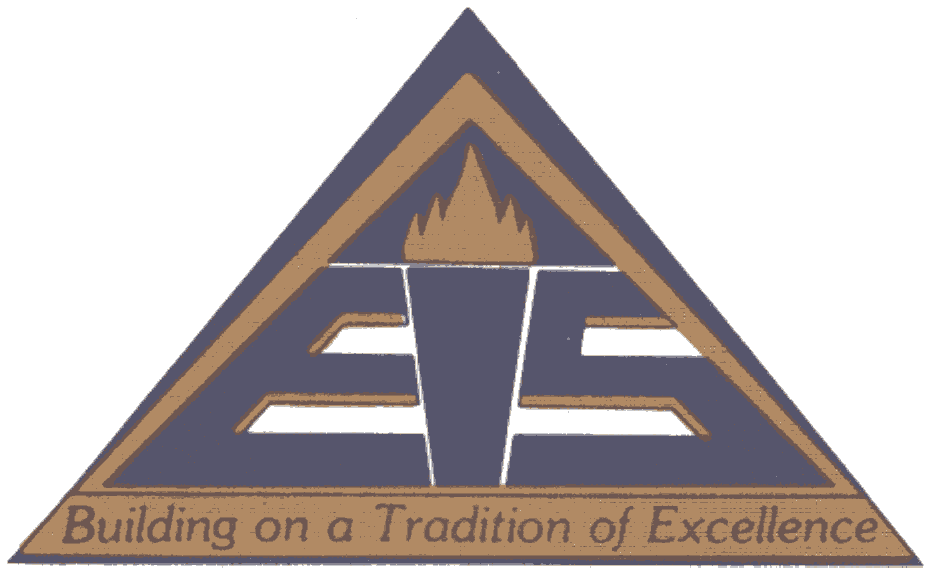           Elizabethtown Independent SchoolsObservation/Site Visit Form:   Date of Site Visit:   ________________________________________     District Behavior Consultant:   _______________________Evaluator:   ______________________________________________Date of Site Visit Conference:   _______________________________Evaluator’s Signature ______________________   District Behavior Consultant’s Signature __________________________					    (Signature denotes receipt of the site visit and conference documentation, not							 necessarily agreement  with the contents of the form.)(A copy of the completed form will be provided to the employee.The evaluator will keep the original copy of the form.)